Mrs. Sinduja					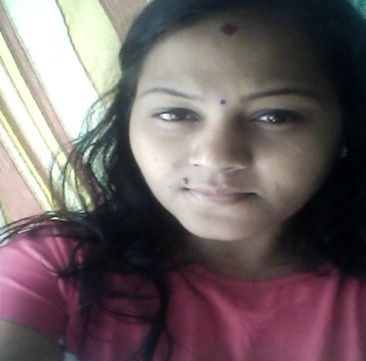  : sinduja.379416@2freemail.com Location: Chennai, India			                             I am a self motivated individual with over 8.8 years of experience in Staffing / Recruiting Administrative duties, Office Management, Event Coordination and Accounting I am able to work skillfully in both team and individual environments. I organize quickly and efficiently with immeasurable attention to details. While adjusting quickly to change and remaining composed under pressure. I enjoyed any challenge that I am presented with and have the exceptional determination to see every project entirely complete. Areas of ExpertiseOccupational ContourCore ResponsibilitiesProduce outstanding results for client via sourcing, marketing intelligence, competitor intelligence and full life-cycle recruiting.Supervised and led team in recruiting efforts while decreasing time-to-fill and recruitment expenses.Successfully recruit candidates and manage client relationships in multiple cities in multiple industries for numerous positions.Responsible for attending the weekly and monthly meetings and updating the VP onthe status of revenue achieved and collections done from my  team (5Members). Guide candidates through interview process including offers application and follow up after start date.Individually working on Sr. Level Requirements. Also working on Hire craft for  uploading resumes & requirements, raising invoices,  generating reports of  team. Sound knowledge of complete recruitment life cycle.Core ResponsibilitiesReferring Internal Database, Employee referrals etc.Co-ordinating with candidates for interview & conducting telephonic interview before short listing candidates.Interacting with candidate, doing initial screening. Understand their competencies & skill sets, making them understand job role.Providing complete, accurate, and inspiring information to candidates about the company and position.Co-ordinating with the company and with candidates after company selects the candidate.Maintaining daily/ weekly/monthly reports such as interview status reports, closure reports & feedback reports.Core Responsibilities  Manage large amounts of inbound and outbound calls in a timely manner  Follow communication “scripts” when handling different topics  Identify customers’ needs, clarify information, research every issue and provide solutions and/or alternatives.  Frequently attend educational seminars to improve knowledge and performance level.  Meet personal/team qualitative and quantitative targetsAchievements Achieved the award for outstanding performance "BEST RECRUITER AWARD"  my recruitment experience. Consistently achieved monthly and quaterly targets. Education & IT Skills Academic Project Project Title		:    MAILING SYSTEM (Mini Project)	      Operating System		:    WindowsXPPlatform			:    ASP.Net, MS - Office Duration			:    3 MonthsTeam Strength		:    1Project Title		:  COMPUTER CENTRE MANAGEMENT (Main Project)      Operating System		:    WindowsXPPlatform			:    VB – 6.0, MS - Office Duration			:    1 MonthsTeam Strength		:    1Personal VitaeGender: Female | Nationality: Indian | Marital Status: Married | Languages: English, TamilDOB: 26th Feb 1987 | 					References:	Furnished upon requestStaffing Requirements       Requirement Life CycleClient HandlingTravel CoordinationInterviewing Over the (Telephone , Face to Face, Skype)Customer ServiceFront – Desk ReceptionAdmin AssistantMIS ReportsInternet  SavvyFilling Database & Record ManagementData EntrySenior HR Recruiter April 2012  - Dec 2017Indira Business Solution (Manpower Consultancy)                            Chennai, India.Trainee Consultant  Nov 2010  - Mar 2012Amrutha Business Solution (Manpower Consultancy)                            Chennai, India.Customer Care ExecutiveJune 2008  - Dec 2009Reliance BPO Pvt Ltd.,                            Chennai, India.MBA (HR) -2011 Discontinue                   University of MKU ,IndiaPost Graduate Diploma (Computer Application)  2008  -71%                       Mother Teresa University, IndiaBachelor of Science (Computer Secience)             2007-69.75%                    Mother Teresa University, IndiaIntermediate (Bio Maths )                                   2004 – 65.08%                    State Board, IndiaSSLC                                                                   2002 -  70.08%                  State Board, IndiaMS Office Package - (Word, Excel, PowerPoint, Outlook, WinXP|10) MS Office Package - (Word, Excel, PowerPoint, Outlook, WinXP|10) Basic Knowledge on C, Java, VB 6.0.Basic Knowledge on C, Java, VB 6.0.